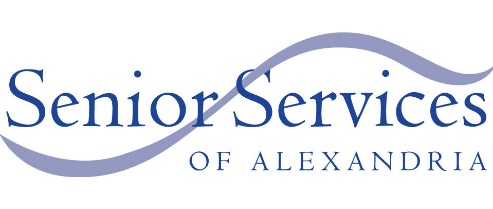 “Senior Living in Alexandria in SPANISH”SSA’s 2022-2023 Speaker Series “Senior Living in Alexandria in SPANISH”SSA’s 2022-2023 Speaker Series “Senior Living in Alexandria in SPANISH”SSA’s 2022-2023 Speaker Series All events are FREE and open to the public. All events are FREE and open to the public. All events are FREE and open to the public. octoberFinance Management and Fraud Prevention 
Wednesday, October 26, 2022 at 1 pm
Duncan Library, 2501 Commonwealth Avenue
novemberPaper Flower Making WorkshopThursday, November 10, 2022 at 1 pmDuncan Library, 2501 Commonwealth AvenueMore workshops in Spanish are expected to be added soon. Please check back for details.More workshops in Spanish are expected to be added soon. Please check back for details.More workshops in Spanish are expected to be added soon. Please check back for details.For more information, visit www.SeniorServicesAlex.org or call 703.836.4414, x 123.For more information, visit www.SeniorServicesAlex.org or call 703.836.4414, x 123.For more information, visit www.SeniorServicesAlex.org or call 703.836.4414, x 123.